Projektas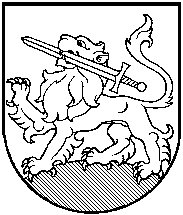 RIETAVO SAVIVALDYBĖS TARYBADĖL RIETAVO SAVIVALDYBĖS TARYBOS 2015 M. LIEPOS 9 D. SPRENDIMO NR. T1-101 „DĖL VIENKARTINIŲ PAŠALPŲ SKYRIMO KOMISIJOS SUDARYMO IR JOS VEIKLOS NUOSTATŲ PATVIRTINIMO“ 1 PUNKTO PAKEITIMO Rietavas2017 m. gegužės 18 d.  Nr. T1-	 Vadovaudamasi Lietuvos Respublikos vietos savivaldos įstatymo 16 straipsnio 2 dalies 6 punktu, 18 straipsnio 1 dalimi, Rietavo savivaldybės taryba n u s p r e n d ž i a:Pakeisti Rietavo savivaldybės tarybos 2015 m. liepos 9 d. sprendimo Nr. T1-101 „Dėl vienkartinių pašalpų skyrimo komisijos sudarymo ir jos veiklos nuostatų patvirtinimo“ 1 punktą ir jį išdėstyti taip:„1. Sudaryti Vienkartinių pašalpų skyrimo komisiją:Jolita Alseikienė – Sveikatos, socialinės paramos ir rūpybos skyriaus vedėja (komisijos pirmininkė);Rūta Bagdonienė – Teisės ir finansų skyriaus vyresn. specialistė;Petras Lengvenis – Rietavo miesto seniūnijos seniūnas;Saulius Jonušas – Tarybos narys;Arturas Kungys – Tarybos narys;Ramunė Sabeckienė – Vaiko teisių apsaugos skyriaus vyr. specialistė“.Sprendimas gali būti skundžiamas Lietuvos Respublikos administracinių bylų teisenos įstatymo nustatyta tvarka Klaipėdos apygardos administraciniam teismui per vieną mėnesį nuo šio sprendimo priėmimo dienos.Savivaldybės meras								RIETAVO SAVIVALDYBĖS ADMINISTARCIJOS SVEIKATOS, SOCIALINĖS PARAMOS IR RŪPYBOS SKYRIUSAIŠKINAMASIS RAŠTAS PRIE SPRENDIMO„DĖL RIETAVO SAVIVALDYBĖS TARYBOS 2015 M. LIEPOS 9 D. SPRENDIMO NR. T1-101 „DĖL VIENKARTINIŲ PAŠALPŲ SKYRIMO KOMISIJOS SUDARYMO IR JOS VEIKLOS NUOSTATŲ PATVIRTINIMO“ 1 PUNKTO PAKEITIMO“ PROJEKTO2017-05-03Rietavas1. Sprendimo projekto esmė. Pasikeitus Rietavo miesto seniūnui keičiama komisijos sudėtis.2. Kuo vadovaujantis parengtas sprendimo projektas. Lietuvos Respublikos vietos savivaldos įstatymo 16 straipsnio 2 dalies 6 punktu ir 18 straipsnio 1 dalimi.3. Tikslai ir uždaviniai. Patvirtinti naują komisijos sudėtį.4. Laukiami rezultatai.Patvirtinus naują komisijos sudėtį bus vykdomos vienkartinių pašalpų komisijos funkcijos.5. Kas inicijavo sprendimo  projekto rengimą.Savivaldybės administracijos Sveikatos, socialinės paramos ir rūpybos skyrius.6. Sprendimo projekto rengimo metu gauti specialistų vertinimai.Neigiamų specialistų vertinimų negauta.7. Galimos teigiamos ar neigiamos sprendimo priėmimo pasekmės.Neigiamų pasekmių nenumatyta.8. Lėšų poreikis sprendimo įgyvendinimui.Sprendimo įgyvendinimui nereikės Savivaldybės biudžeto lėšų.9. Antikorupcinis vertinimas.Nereikalingas.Sveikatos, socialinės paramos ir rūpybos skyriaus vedėja			         Jolita Alseikienė			